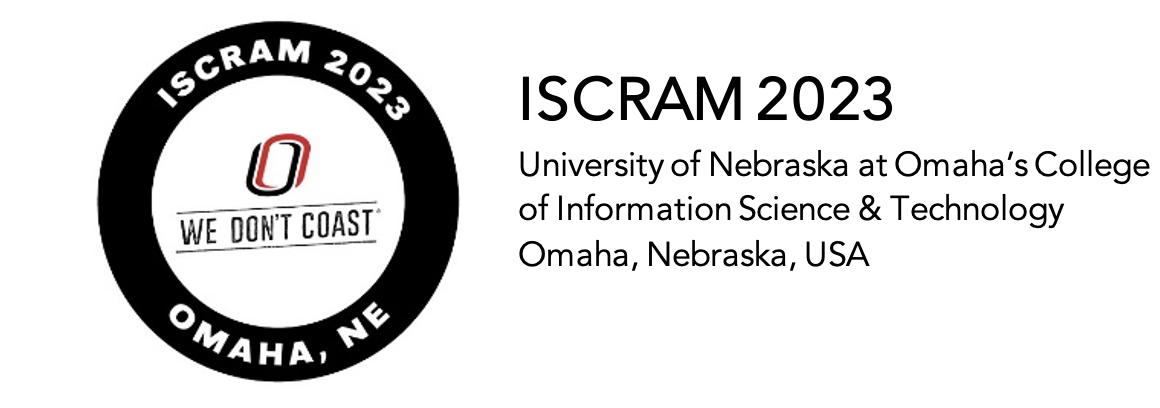 TRACK: << INSERT TRACK TITLE HERE>>20th International Conference onINFORMATION SYSTEMS FOR CRISIS RESPONSE AND MANAGEMENT “Theme: Building Humanitarian Technologies for our Emerging Future + Building Resilient Societies”Workshops and Doctoral Symposium May 27th, 2023Conference May 28th-31th, 2023Omaha, Nebraska - USAThe University of Nebraska at Omaha (UNO)http://ISCRAM2023.NET INTRODUCTION TO THE TRACK<< Provide a descriptive introduction to the track, 10-20 lines.  Please give a motivation for the track and be clear on your aims and objectives in running it. >>TRACK TOPICS<< List and describe a number of topics and/or types of contributions that sessions for this track could cover.  Try to include a theme or topic related to the conference theme.- Topic 1- Topic 2- Topic 3…- Topic N >>AUTHORS << Provide a description of the network that would be involved in your track, including how to attract the potential authors >>REVIEWER BOARD<< Indicate at least 3 external reviewers that agree to be involved in the review process, and plan to recruit more reviewers, if needed. Please include the first name and surename, and affiliation >>TRACK CHAIR AND CO-CHAIR<< Describe the previous experience of each of the proposed co-chairs with running tracks at ISCRAM or related meetings, and any other qualifications for this responsibility, such as recent papers on the topic you propose. In addition you should note which co-chairs plan to be at the conference to contribute to the session(s) that might be connected with your track.  >>*Corresponding Chair 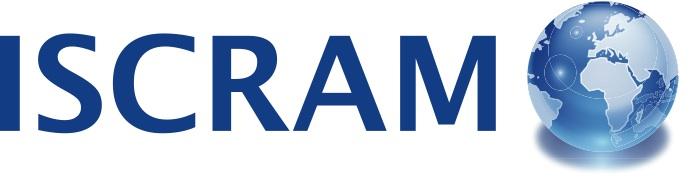 <Track chair picture>
<First name and surname>*
<email address>
<Organization><Track co-chair picture>
<First name and surname>
<email address>
<Organization>